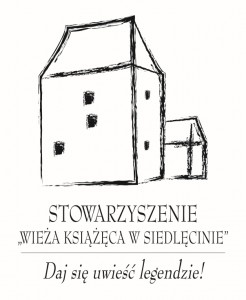 DEKLARACJA CZŁONKOWSKA

Przystąpienia do Stowarzyszenia „Wieża Książęca w Siedlęcinie” 
z siedzibą w Siedlęcinie przy ul. Długiej 21Ja, …………………………………………………………………………………(imię i nazwisko)zamieszkała(y) ……..…………………………………………………………….urodzona(y) dnia …………………………….. w ……………………………….legitymująca(y) się dowodem osobistym nr ……………………………………numer PESEL ……………………………………………………………………telefon ……………………………………………………………………………deklaruję chęć przystąpienia do Stowarzyszenia „Wieża Książęca w Siedlęcinie” w charakterze członka zwyczajnego.…………………………………… 			………………………….(miejscowość i data)					(podpis)(miejscowość, data)							(własnoręczny podpis)